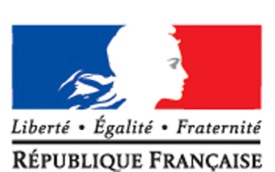 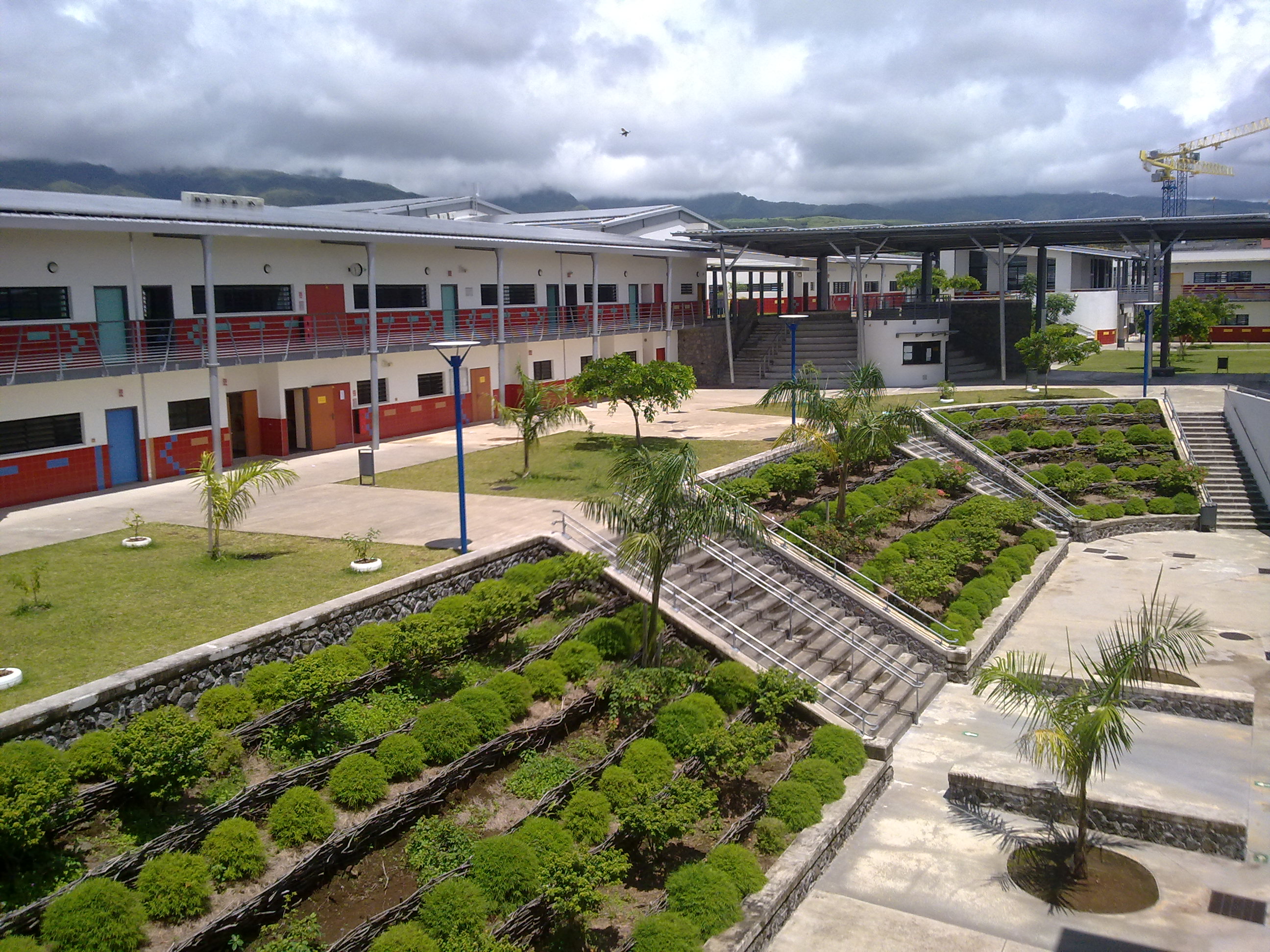 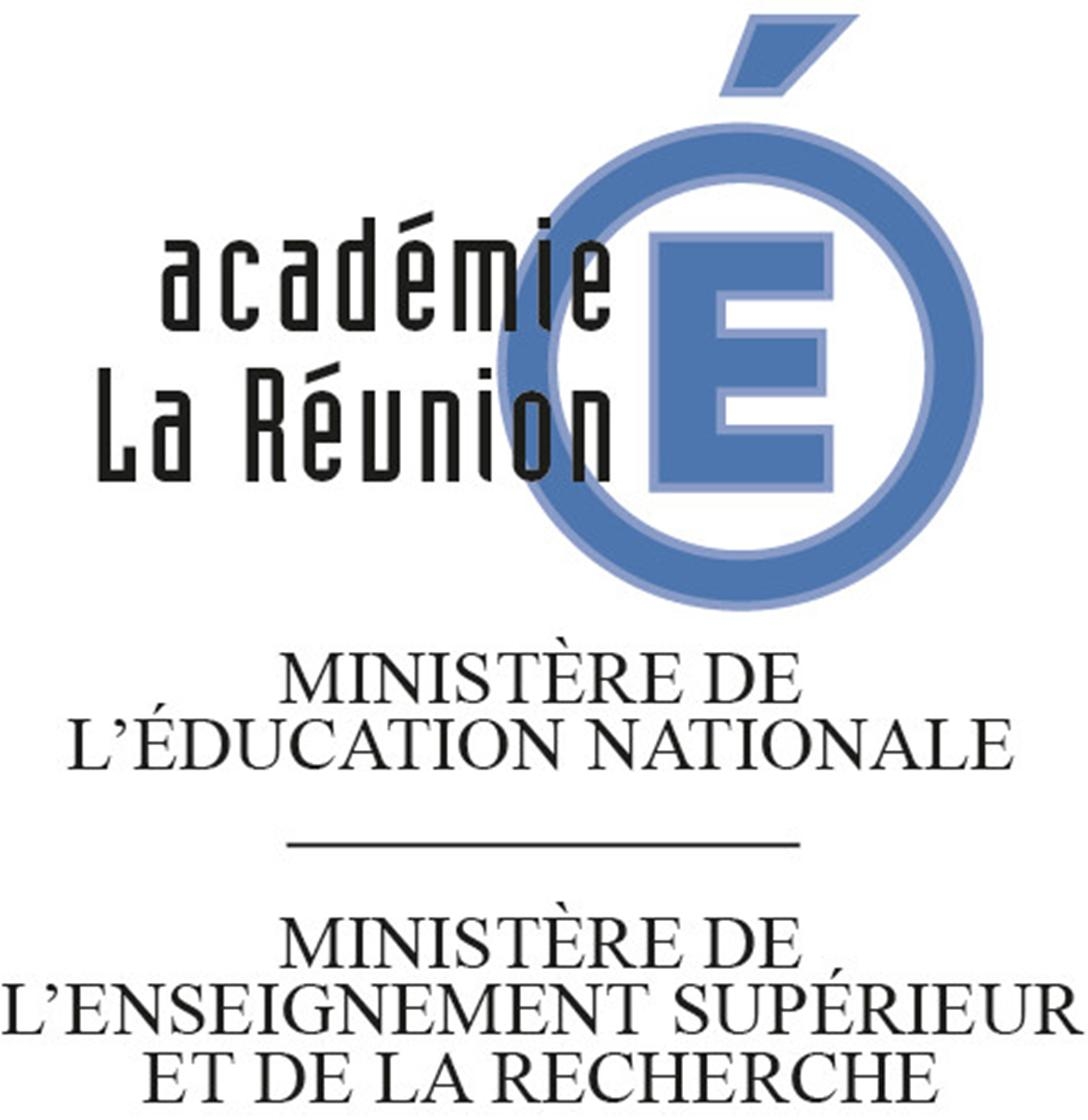 MENUDu lundi 23 mars 2020 au vendredi 27 mars 2020